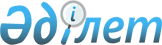 Об утверждении положения и состава экспертного совета по вопросам частного предпринимательства при Министерстве юстиции Республики Казахстан, а также об отмене некоторых приказов Министерства юстиции Республики КазахстанПриказ Министра юстиции Республики Казахстан от 16 октября 2018 года № 1488.
      Руководствуясь статьей 64 Предпринимательского кодекса Республики Казахстан и Типовым положением об экспертных советах по вопросам частного предпринимательства, утвежденным постановлением Правительства Республики Казахстан от 28 декабря 2015 года №1090, ПРИКАЗЫВАЮ:
      1. Утвердить прилагаемые:
      1) Положение об экспертном совете по вопросам частного предпринимательства при Министерстве юстиции Республики Казахстан, согласно приложению 1 к настоящему приказу;
      2) Состав экспертного совета по вопросам частного предпринимательствапри Министерстве юстиции Республики Казахстан, согласно приложению 2 к настоящему приказу;
      3) Отменить приказы Министерства юстиции Республики Казахстансогласно приложению 3 к настоящему приказу.
      2. Контроль за исполнением настоящего приказа возложить на заместителя Министра юстиции Ешмагамбетова Ж.Б.
      3. Настоящий приказ вступает в силу со дня его подписания. ПОЛОЖЕНИЕ
об экспертном совете по вопросам частного предпринимательства при Министерстве Республики Казахстан
      Сноска. Положение - в редакции приказа Министра юстиции РК от 03.11.2022 № 907.
      Настоящее Положение об экспертном совете по вопросам частного предпринимательства (далее – Положение) разработано в соответствии с Предпринимательским Кодексом Республики Казахстан от 29 октября 2015 года № 375-V (далее – Кодекс), Типовым положением об экспертных советах по вопросам частного предпринимательства, утвержденным постановлением Правительства Республики Казахстан от 28 декабря 2015 года № 1090 и определяет порядок формирования и деятельности экспертного совета по вопросам частного предпринимательства, создаваемого при Министерстве юстиции Республики Казахстан (далее – Экспертный Совет). Глава 1. Общие положения
      1. Экспертным советом является консультативно-совещательный орган, создаваемый при Министерстве юстиции Республики Казахстан (далее – Министерство) для организации работы по:
      1) выработке предложений по совершенствованию деятельности Министерства с целью поддержки и защиты предпринимательства, в том числе устранения административных барьеров;
      2) выработке предложений по совершенствованию законодательства Республики Казахстан, затрагивающего интересы предпринимательства;
      3) получению экспертных заключений от членов экспертных советов на проекты нормативных правовых актов, проекты международных договоров Республики Казахстан, а также международных договоров, участницей которых намеревается стать Республика Казахстан, затрагивающих интересы предпринимательства.
      2. Экспертный совет осуществляет свою деятельность в соответствии с Конституцией Республики Казахстан, Кодексом, иными нормативными правовыми актами Республики Казахстан, а также настоящим Положением.
      3. Экспертный совет осуществляет следующие функции:
      1) рассматривает проекты нормативных правовых актов, проекты международных договоров Республики Казахстан, а также международных договоров, участницей которых намеревается стать Республика Казахстан, затрагивающих интересы предпринимательства (далее – проект), разработанные и представленные государственными органами после их обязательного опубликования (распространения) в средствах массовой информации, включая официальные интернет-ресурсы государственных органов, за исключением проектов нормативных правовых актов, содержащих государственные секреты; 
      2) осуществляет свод экспертных заключений членов экспертного совета к указанным проектам; 
      3) вырабатывает предложения о совершенствовании деятельности государственных органов с целью поддержки и защиты частного предпринимательства, в том числе устранении административных барьеров. Глава 2. Порядок формирования экспертных советов
      4. Состав экспертного совета формируется из представителей Национальной палаты, саморегулируемых организаций, объединений субъектов частного предпринимательства и иных некоммерческих организаций, аккредитованных в порядке, установленном законодательством, а также представителей Министерства.
      Аккредитованные объединения субъектов частного предпринимательства и некоммерческие организации входят в состав экспертного совета при государственных органах в качестве коллективного члена и действуют через своего представителя, полномочие которого подтверждается доверенностью.
      5. Структура экспертного совета состоит из председателя, его заместителя (заместителей), секретаря и членов совета.
       Состав экспертного совета утверждается решением Министра юстиции. Глава 3. Порядок деятельности экспертных советов
      6. Член экспертного совета может:
      1) иметь доступ к материалам экспертного совета;
      2) участвовать в обсуждении материалов, вносимых на заседание экспертного совета;
      3) инициировать: 
      проведение заседания экспертного совета по рассматриваемым проектам;
      включение в повестку заседания вопросов, входящих в компетенцию Министерства;
      4) вносить рекомендации по выработке предложений о совершенствовании деятельности Министерства с целью поддержки и защиты частного предпринимательства, в том числе устранении административных барьеров;
      5) требовать проведения очного заседания экспертного совета.
      7. Организационно-техническое обеспечение работы экспертного совета осуществляет рабочий орган экспертного совета, которым по решению Министерства является соответствующее структурное подразделение. Функции рабочего органа осуществляет Департамент регистрационной службы и организации юридических услуг.
      8. Рабочий орган экспертного совета:
      1) в период между заседаниями экспертного совета организует его работу;
      2) направляет уведомление в экспертный совет и Национальную палату о размещении соответствующего проекта нормативного правового акта, затрагивающего интересы субъектов предпринимательства, на интернет-портале открытых нормативных правовых актов для получения экспертного заключения, в том числе при каждом последующем согласовании данного проекта с заинтересованными государственными органами, и размещает проект нормативного правового акта на официальном интернет-ресурсе Министерства.*;
      3) осуществляет подготовку материалов по проектам, вносимым на заседание экспертного совета;
      4) обеспечивает подготовку и подписание протокола по итогам заседания экспертного совета;
      5) не позднее чем за десять рабочих дней до проведения экспертного совета оповещает членов экспертного совета о месте, времени проведения и повестке дня заседания экспертного совета и обеспечивает их необходимыми материалами;
       6) в течение пяти рабочих дней со дня утверждения решений заседания экспертного совета направляет копию протокола членам экспертного совета*.
       Примечание:
       *Направление уведомления в экспертный совет и Национальную палату о размещении соответствующего проекта нормативного правового акта, затрагивающего интересы субъектов предпринимательства, на интернет-портале открытых нормативных правовых актов для получения экспертного заключения и размещение данного проекта на официальном интернет-ресурсе Министерства, направление протокола экспертного совета, а также осуществление подготовки материалов по проектам, вносимым на заседание экспертного совета, могут осуществляться структурным подразделением-разработчиком рабочего органа.
      8-1. В случае, когда нормативный правовой акт принимается несколькими государственными органами совместно, направление уведомления в экспертные советы и Национальную палату о размещении соответствующего совместного проекта нормативного правового акта, затрагивающего интересы субъектов предпринимательства, на интернет-портале открытых нормативных правовых актов для получения экспертного заключения, а также размещение совместного проекта нормативного правового акта на официальном интернет-ресурсе государственного органа осуществляет государственный орган-разработчик, инициировавший разработку данного нормативного правового акта.
      9. Председатель экспертного совета осуществляет руководство работой экспертного совета, утверждает повестку очередного заседания экспертного совета, созывает при необходимости его заседания.
      Во время отсутствия председателя экспертного совета его функции выполняет заместитель.
      10. Решения экспертного совета оформляются в виде протокола по форме, согласно приложению к настоящему Положению, который подписывается председателем и секретарем экспертного совета, и носят рекомендательный характер.
      Секретарь не является членом экспертного совета и не имеет право голоса при принятии экспертным советом решений. 
      Данный протокол направляется членам экспертного совета и является обязательным приложением к проекту.
      11. Заседания экспертных советов проводятся по мере необходимости.
      12. Рассмотрение проектов может осуществляться экспертным советом без проведения заседания путем его рассылки членам экспертного совета, за исключением случая, предусмотренного пунктом 15 настоящего Положения. 
      13. На рассмотрение экспертного совета может быть вынесен любой вопрос, затрагивающий интересы субъектов частного предпринимательства, в случае, если данный вопрос относится к компетенции Министерства.
      14. Экспертное заключение представляет собой письменную позицию члена экспертного совета и Национальной палаты, носит рекомендательный характер и является обязательным приложением к концепции проекта закона, проекту нормативного правового акта до его принятия, в том числе при каждом последующем согласовании данного проекта с заинтересованными государственными органами.
      Экспертные заключения представляются на казахском и русском языках.
      15. В случаях, когда по проекту аккредитованными объединениями субъектов частного предпринимательства, Национальной палатой представлено экспертное заключение с замечаниями и член экспертного совета требует проведения заседания экспертного совета, проведение такого заседания является обязательным.
      При этом заседания экспертного совета могут проводиться путем непосредственного созыва членов экспертного совета либо проведения видеоконференцсвязи или интернет-конференции в режиме реального времени.
      16. Министерство при согласии с экспертным заключением вносит в проект соответствующие изменения и (или) дополнения. 
      В случае несогласия с экспертным заключением Министерство в течение десяти рабочих дней со дня получения экспертного заключения направляет члену экспертного совета, давшему данное заключение, и в Национальную палату ответ с обоснованием причин несогласия. Такие ответы с обоснованием являются обязательным приложением к проекту до его принятия.
      В случае непредставления экспертного заключения на проект в срок, установленный государственным органом в соответствии с частью второй пункта 1 статьи 65 Кодекса, проект считается согласованным без замечаний.
      17. В случаях переименования, изменения фактического местонахождения членов экспертного совета и Национальной палаты, а также их контактных данных (почтовый адрес или адрес электронной почты, либо номер телефона и другое) члены экспертного совета и Национальная палата в течение 3 рабочих дней с момента наступления данного события извещают рабочий орган.                                ПРОТОКОЛ 
             Экспертного совета по вопросам предпринимательства
       при _______________________________________________________________
                   (наименование государственного органа)
                                           № __________ от "__" ________ _____ года                               Повестка дня
      О рассмотрении членами Экспертного совета по вопросам предпринимательства (далее – экспертный совет) __________________________________________________       (наименование проекта нормативного правового акта или рассматриваемый вопрос)1. Экспертные заключения представили без замечаний и предложений: __________________________________________________________________________                         (наименование организации)2. Экспертные заключения представили с замечаниями и предложениями:__________________________________________________________________________       (наименование организации, общее количество представленных замечаний и  предложений, из них количество принятых/непринятых*)3. Экспертные заключения не представили: ____________________________________ __________________________________________________________________________                   (наименование организации)4. ________________________________________________________________________       (информация о принятии и непринятии замечаний и предложений **)
      Примечания: *Пример: Евразийская промышленная ассоциация – 10 (7/3) **В этом случае кратко указывается суть замечаний. В случае принятия замечаний, указывается информация об их принятии. В случае несогласия, указываются дата и номер письма, направленного членам  экспертного совета с обоснованием причин несогласия с экспертным заключением. Состав экспертного совета
 по вопросам частного предпринимательства при Министерстве юстиции Республики Казахстан
      Сноска. Состав - в редакции приказа Министра юстиции РК от 03.11.2022 № 907. Перечень
утративших силу некоторых
приказов Министерства юстиции РеспубликиКазахстан
      1. Приказ Министра юстиции Республики Казахстан от 19сентября 2006 года № 254 "О создании экспертного совета по вопросам предпринимательства";
      2. Приказ Министра юстиции Республики Казахстан от 14 июля 2010 года №206 "О внесении изменений в некоторые приказы Министра юстиции Республики Казахстан";
      3. Приказ Министра юстиции Республики Казахстан от 12 февраля 2013 года № 56 "О внесении изменений в приказ Министра юстиции Республики Казахстан от 19 сентября 2006 года № 254 "О создании экспертного совета по вопросам предпринимательства";
      4. Приказ Министра юстиции Республики Казахстан от 15 марта 2013 года №85 "О внесении изменений в некоторые приказы Министра юстиции Республики Казахстан";
      5. Приказ Министра юстиции Республики Казахстан от 15мая 2014 года № 167"О некоторых вопросах экспертного совета по вопросам предпринимательства при Министерстве юстиции Республики Казахстан".
					© 2012. РГП на ПХВ «Институт законодательства и правовой информации Республики Казахстан» Министерства юстиции Республики Казахстан
				
      Министр 

М.Бекетаев
Приложение 1
к приказу Министра юстиции
Республики Казахстан
от 16 октября 2018 года № 1488Приложение к положению
об экспертном совете по вопросам
частного предпринимательства
при Министерстве юстиции
Республики Казахстан
      Председатель экспертного совета

      Секретарь экспертного совета
Приложение 2
к приказу Министра юстиции
Республики Казахстан
от 16 октября 2018 года № 1488
Вице-министр юстиции, председатель
директор Департамента регистрационной службы и организации юридических услуг, заместитель председателя 
заместитель директора Департамента принудительного исполнения
заместитель директора Департамента законодательства
заместитель директора Департамента правовой политики
заместитель директора Департамента регистрационной службы и организации юридических услуг
заместитель директора Департамента стратегического планирования и организационно-аналитической работы
заместитель директора Департамента подзаконных актов
заместитель директора Департамента по правам интеллектуальной собственности
заместитель директора Департамента регистрации нормативных правовых актов
заместитель директора Департамента организации экспертной деятельности
эксперт управления организации праворазъяснительной работы Департамента регистрационной службы и организации юридических услуг, секретарь комиссии
Национальная палата предпринимателей Республики Казахстан "Атамекен"
Объединение юридических лиц "Евразийская промышленная Ассоциация"
Объединение юридических лиц "Казахстанская ассоциация организаций нефтегазового и энергетического комплекса "KazEnergy"
Объединение юридических лиц "Республиканская ассоциация горнодобывающих и горно-металлургических предприятий"
Республиканское объединение юридических лиц "Союз товаропроизводителей и экспортеров Казахстана"
Объединение юридических лиц "Ассоциация налогоплательщиков Казахстана"
Объединение юридических лиц и индивидуальных предпринимателей в форме ассоциации (ОЮЛИП) "Казахстанская топливная ассоциация 1"
Объединение юридических лиц в форме Ассоциации "Ассоциация развития конкуренции и товарных рынков"
Объединение юридических лиц "Ассоциация яйчных производителей Казахстана"
Объединение юридических лиц "Ассоциация предпринимателей и услугодателей Республики Казахстан"
Объединение юридических лиц и индивидуальных предпринимателей "Civil aviation association"
Общественное объединение "Отраслевой профессиональный союз машиностроителей"
Объединение юридических лиц "Ассоциация Цифровой Казахстан"Приложение 3 к приказуМинистра юстицииРеспублики Казахстанот 16 октября 2018 года№ 1488